	BCH ĐOÀN TP. HỒ CHÍ MINH	ĐOÀN TNCS HỒ CHÍ MINH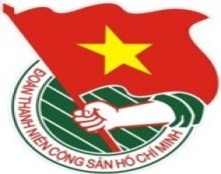 	***		TUẦN LỄ	TP. Hồ Chí Minh, ngày 27 tháng 9 năm 2019	40/2019LỊCH LÀM VIỆC CỦA BAN THƯỜNG VỤ THÀNH ĐOÀN(Từ ngày 30-9-2019 đến 06-10-2019)-------------* Lịch làm việc thay thư mời trong nội bộ cơ quan Thành Đoàn.Lưu ý: Các đơn vị có thể download lịch công tác tuần tại website Thành Đoàn  (www.thanhdoan.hochiminhcity.gov.vn) vào sáng thứ 7 hàng tuần.	TL. BAN THƯỜNG VỤ THÀNH ĐOÀN	CHÁNH VĂN PHÒNG	(Đã ký)	Trần Thu HàNGÀYGIỜNỘI DUNG - THÀNH PHẦNĐỊA ĐIỂMTHỨ HAI30-9 07g30  📷Chương trình phát động hưởng ứng đợt hoạt động kỷ niệm 90 năm Ngày thành lập Đảng Cộng sản Việt Nam (03/02/1930 - 03/02/2020) của Đội TNTP Hồ Chí Minh thành phố và khai mạc Hội thi trực tuyến dành cho thiếu nhi thành phố “Em yêu Tổ quốc Việt Nam” năm 2019 (TP: đ/c T.Phương, BTC Hội thi, đại diện Thường trực Hội đồng Đội quận, huyện, theo TM)Trường THCS Hồng BàngTHỨ HAI30-9 08g00  Hội thu đề tài tham gia “Giải thưởng Sinh viên Nghiên cứu khoa học – Euréka” lần thứ 21 năm 2019 (TP: đ/c K.Thành, Đ.Sự, TT PT KH&CN Trẻ)Sảnh Thành Đoàn09g00Họp lãnh đạo Văn phòng Thành Đoàn (TP: đ/c T.Hà, X.Diện, H.Thạch, Đ.Khoa)P.A909g00  Họp giao ban Báo Tuổi trẻ (TP: đ/c T.Nguyên)Báo Tuổi trẻ14g00  Họp giao ban Thường trực - Văn phòng (TP: đ/c Thường trực Thành Đoàn, lãnh đạo Văn phòng)P.B215g00Làm việc với Ban Thường vụ Đoàn Trường Cao đẳng Kinh tế - Kỹ thuật TP.HCM về chương trình công tác Đoàn và phong trào thanh niên năm học 2019 – 2020 (TP: đ/c T.Nguyên, Ban Tuyên giáo, Ban TNTH) Cơ sởTHỨ ba01-1008g00Dự Hội nghị trực tuyến giao ban chuyên đề giữa Thường trực Thành ủy với Thường trực các Quận ủy, Huyện ủy về kết quả tổ chức, triển khai thực hiện Chỉ thị số 19-CT/TU về thực hiện cuộc vận động “Người dân Thành phố Hồ Chí Minh không xả rác ra đường và kênh rạch, vì Thành phố sạch và giảm ngập nước”; Chỉ thị số 23-CT/TU về tăng cường lãnh đạo, chỉ đạo nâng cao hiệu quả công tác quản lý Nhà nước về trật tự xây dựng trên địa bàn Thành phố; tình hình thực hiện công tác bồi thường, giải phóng mặt bằng phục vụ các dự án, công trình trọng điểm phát triển kinh tế - xã hội trên địa bàn Thành phố (TP: đ/c H.Sơn, lãnh đạo Ban MT-ANQP-ĐBDC)58 Trương Định, Quận 308g00Triển khai quán triệt cơ sở Đoàn về các hoạt động kỷ niệm 90 năm Ngày thành lập Đảng Cộng sản Việt Nam  (03/02/1930 – 03/02/2020) (TP: đ/c Q.Sơn, T.Liễu, T.Phương, Ban Thường vụ Thành Đoàn, lãnh đạo các ĐVSN-DN, cán bộ khối phong trào Thành Đoàn, Bí thư các Quận - Huyện Đoàn và tương đương, Đoàn cơ sở trực thuộc Thành Đoàn)Hội trường Thành Đoàn08g00  Kiểm tra chuyên đề tiếp tục đẩy mạnh xây dựng các giá trị mẫu hình thanh niên thành phố Hồ Chí Minh và xây dựng phong cách cán bộ Đoàn TNCS Hồ Chí Minh TP. Hồ Chí Minh của các cơ sở Đoàn trực thuộc Thành Đoàn (TP: đ/c P.Thảo, thành viên Đoàn Kiểm tra theo Kế hoạch số 04-KH/UBKT)Quận Đoàn 3THỨ ba01-1010g00  Dự họp mặt Kỷ niệm 29 năm Ngày Thống nhất nước Đức (TP: đ/c H.Minh)Theo TM(TIẾP THEO)14g00Họp kiểm tra việc thực hiện Kết luận số 01-KL/TĐTN-BTG của Ban Thường vụ Thành Đoàn về hoạt động của Báo Tuổi trẻ (TP: đ/c H.Sơn, Q.Sơn, T.Liễu, T.Phương, P.Thảo, T.Nguyên, Hồng Yến, X.Diện, H.Thạch, lãnh đạo Ban Tổ chức, Thường trực Công Đoàn – Đoàn Cơ quan)P.B214g00  Làm việc về công tác tổ chức Giải Việt dã Sinh viên Thành phố Hồ Chí Minh năm 2019 (TP: đ/c K.Hưng, VP HSVTP, Nhà VHSV, theo TM)P.A914g00Làm việc với Ban Thường vụ Đoàn trường Đại học Kinh tế - Luật, ĐHQG-HCM về chương trình công tác Đoàn và phong trào thanh niên năm học 2019 – 2020 (TP: đ/c T.Hà, Văn phòng, Ban TNTH)Cơ sở15g00  Kiểm tra chuyên đề tiếp tục đẩy mạnh xây dựng các giá trị mẫu hình thanh niên thành phố Hồ Chí Minh và xây dựng phong cách cán bộ Đoàn TNCS Hồ Chí Minh thành phố Hồ Chí Minh của các cơ sở Đoàn trực thuộc Thành Đoàn (TP: đ/c P.Thảo, thành viên Đoàn Kiểm tra theo Kế hoạch số 04-KH/UBKT)Quận Đoàn 1117g00Hội ý Thường trực – Văn phòng Hội Sinh viên thành phố (TP: đ/c Q.Sơn, K.Hưng, N.Linh, VP Hội Sinh viên TP)P.B217g30Làm việc với Ban Tổ chức Thành Đoàn về các hoạt động trong quý 4 – 2019 (TP: đ/c T.Liễu, Tr.Quang, BTC)P.A9THỨ Tư02-1008g00  Họp Ban Thường vụ Thành Đoàn (TP: đ/c H.Sơn, BTV Thành Đoàn)P.B214g00Làm việc với Ban Thường vụ Đoàn khối Bộ Văn hóa, Thể thao và Du lịch về chương trình công tác Đoàn và phong trào thanh niên năm học 2019 – 2020 (TP: đ/c T.Liễu, Ban Tuyên giáo, Ban TNTH) Cơ sở 14g00  Làm việc với Ban Thường vụ Đoàn trường ĐH Hùng Vương TP. Hồ Chí Minh về chương trình công tác Đoàn và phong trào thanh niên năm học 2019 – 2020 (TP: đ/c K.Hưng, N.Linh, Ban TNTH)Cơ sở14g00  Làm việc với Ban Thường vụ Đoàn trường ĐH Mở TP. Hồ Chí Minh về chương trình công tác Đoàn và phong trào thanh niên năm học 2019 – 2020 (TP: đ/c T.Hà, Văn phòng, Ban TNTH)Cơ sở14g00Tập huấn các thí sinh vòng sơ khảo Hội thi báo cáo viên, tuyên truyền viên giỏi cấp Thành năm 2019 (TP: đ/c T.Nguyên, T.Lộc, K.Ngọc)HT14g30✪  Làm việc với Ban Thường vụ Đoàn trường Cao đẳng Công nghệ Thủ Đức về chương trình công tác Đoàn và phong trào thanh niên khu vực trường học năm học 2019 – 2020 (TP: đ/c T.Phương, Ban Thiếu nhi, Ban TNTH)Cơ sở16g00Làm việc với Ban Kiểm tra Thành Đoàn về các hoạt động trong quý 4 – 2019 (TP: đ/c T.Liễu, P.Thảo, Ban Kiểm tra)P.A916g00  Làm việc với Ban Thường vụ Đoàn trường ĐH Hoa Sen về chương trình công tác Đoàn và phong trào thanh niên năm học 2019 – 2020 (TP: đ/c K.Hưng, N.Linh, Ban TNTH)Cơ sởNGÀYGIỜNỘI DUNG - THÀNH PHẦNĐỊA ĐIỂMTHỨ NĂM03-1006g00Tham dự chương trình tập huấn công tác tuyên truyền, công tác thông tin đối ngoại, công tác huấn học của Ban Tuyên giáo Thành ủy – 02 ngày (TP: đ/c T.Nguyên)H. Cần Giờ08g00  Dự Đại hội Liên đội trường THCS Bình An, Quận 2 (TP: đ/c T.Phương, BTN)Cơ sở08g00Dự Hội nghị trực tuyến đánh giá thực trạng công tác phòng, chống tội phạm và vi phạm pháp luật về ma túy trên địa bàn thành phố thời gian qua và giải pháp trong thời gian tới (TP: đ/c M.Hải) Theo TM08g00  Kiểm tra chuyên đề tiếp tục đẩy mạnh xây dựng các giá trị mẫu hình thanh niên thành phố Hồ Chí Minh và xây dựng phong cách cán bộ Đoàn TNCS Hồ Chí Minh thành phố Hồ Chí Minh của các cơ sở Đoàn trực thuộc Thành Đoàn (TP: đ/c P.Thảo, thành viên Đoàn Kiểm tra theo Kế hoạch số 04-KH/UBKT)Quận Đoàn Tân Phú09g00Làm việc với Ban Thường vụ Đoàn Trường Đại học Luật TP.HCM về chương trình công tác Đoàn và phong trào thanh niên năm học 2019 – 2020 (TP: đ/c T.Liễu, Ban Tuyên giáo, Ban TNTH) Cơ sở 14g00Dự Hội nghị tổng kết 15 năm thực hiện Nghị quyết số 24-NQ/TW ngày 12 tháng 3 năm 2003 của Ban Chấp hành Trung ương khóa IX về công tác dân tộc (TP: đ/c H.Sơn) Theo TM14g00✪Làm việc với Ban Thường vụ Đoàn Trường Đại học Công nghệ thông tin – ĐHQG TP.HCM về chương trình công tác Đoàn và phong trào thanh niên năm học 2019 – 2020 (TP: đ/c T.Liễu, Ban Tuyên giáo, Ban TNTH) Cơ sở14g00  Làm việc với Ban Thường vụ Đoàn trường Cao đẳng Kinh tế - Kỹ thuật Lý Tự Trọng về chương trình công tác Đoàn và phong trào thanh niên khu vực trường học năm học 2019 - 2020 (TP: đ/c T.Phương, Ban Thiếu nhi, Ban TNTH)Cơ sở15g00  Kiểm tra chuyên đề tiếp tục đẩy mạnh xây dựng các giá trị mẫu hình thanh niên thành phố Hồ Chí Minh và xây dựng phong cách cán bộ Đoàn TNCS Hồ Chí Minh thành phố Hồ Chí Minh của các cơ sở Đoàn trực thuộc Thành Đoàn (TP: đ/c P.Thảo, thành viên Đoàn Kiểm tra theo Kế hoạch số 04-KH/UBKT)Đoàn Sở LĐ,TB&XH15g30  Họp Ban Tổ chức Liên hoan Tuổi trẻ sáng tạo TP. Hồ Chí Minh lần 10 năm 2019 (TP: đ/c M.Hải, K.Thành, Đ.Sự, TT PT KH&CN Trẻ, thành viên Ban tổ chức)P.B219g00  Tham dự lễ kỷ niệm 4351 năm ngày thành lập Đại Hàn Dân Quốc (TP: đ/c H.Minh)Theo TMTHỨ SÁU04-1008g00  Hội nghị thông tin cấp ủy các trường Đại học – Cao đẳng – Trung cấp Học kỳ I, năm học 2019 – 2020 (TP: đ/c H.Sơn, Q.Sơn, T.Liễu, T.Phương, M.Hải, lãnh đạo các Ban - VP, ĐVSN trực thuộc Thành Đoàn, thành phần theo Thông báo 1051-TB/TĐTN-BTNTH)HT10g00Họp Hội đồng thi đua cơ quan chuyên trách Thành Đoàn (TP: đ/c H.Sơn, Q.Sơn, T.Liễu, T.Phương, M.Hải, Tr.Quang, T.Hà, H.Minh, Đ.Khoa, VPTĐ) P.B214g00Sinh hoạt chuyên đề của Khối thi đua 18 (TP: đ/c Thường trực Thành Đoàn, Đ.Khoa, M.Huyên) Liên đoàn Lao động TPTHỨ SÁU04-10(TIẾP THEO)14g00Họp Ban Chỉ đạo thành phố thực hiện Cuộc vận động “Người dân thành phố Hồ Chí Minh không xả rác ra đường và kênh rạch vì thành phố sạch và giảm ngập nước” (TP: đ/c M.Hải) Theo TM15g00  Kiểm tra chuyên đề tiếp tục đẩy mạnh xây dựng các giá trị mẫu hình thanh niên thành phố Hồ Chí Minh và xây dựng phong cách cán bộ Đoàn TNCS Hồ Chí Minh thành phố Hồ Chí Minh của các cơ sở Đoàn trực thuộc Thành Đoàn (TP: đ/c P.Thảo, thành viên Đoàn Kiểm tra theo Kế hoạch số 04-KH/UBKT)Đoàn Trường ĐH Sài Gòn17g30Sinh hoạt chuyên đề Chi bộ Xây dựng Đoàn 2 – Văn phòng 1 – Văn phòng 2 (TP: đ/c H.Sơn, Q.Sơn, T.Liễu, T.Hà, T.Nguyên, đảng viên chi bộ) Khu căn cứ Núi Dinh, tỉnh BR-VTTHỨ BẢY05-1007g00✪  Dự Đại hội Đại biểu Hội LHTN Việt Nam tỉnh Bình Dương lần thứ VII, nhiệm kỳ 2019 – 2024 (TP: đ/c M.Hải, H.Trân)Tỉnh Bình Dương08g30Dự Lễ khai khóa – 2019 của Đại học Quốc gia Thành phố Hồ Chí Minh (TP: đ/c H.Sơn, N.Linh) ĐHQG TP.HCM08g30  Dự Lễ khai giảng năm học 2019 - 2020 và kỷ niệm 57 năm Ngày truyền thống trường Đại học Sư phạm Kỹ thuật TP. Hồ Chí Minh (TP: đ/c Tr.Quang)Cơ sở14g00Góp ý phiên bản 2 ứng ứng dụng Sinh viên 360 (TP: đ/c Q.Sơn, K.Hưng, X.Dũng, Ban TNTH, TT Hỗ trợ HS, SV)P.B216g00  Tổng duyệt chương trình tuyên dương “Học sinh 3 rèn luyện TP. Hồ Chí Minh” năm học 2018 – 2019 (TP: đ/c K.Hưng, Ban TNTH)Trường CĐ Bách khoa Nam Sài GònCHỦ NHẬT06-1006g30  Lễ dâng hoa báo công Chủ tịch Hồ Chí Minh của các gương đạt danh hiệu “Học sinh 3 rèn luyện thành phố Hồ Chí Minh” năm học 2018 – 2019 (TP: đ/c M.Hải, K.Hưng, Ban TNTH, đại diện Thường trực cơ sở Đoàn theo TM)Bảo tàng Hồ Chí Minh chi nhánh TP. Hồ Chí Minh07g30  Phát động cuộc thi “Thư viện năng động - sáng tạo” (TP: đ/c M.Hải, T.Linh, H.Dương)Cơ sở08g00Dự khai mạc kỳ họp thứ mười sáu Hội đồng Nhân dân thành phố khóa IX (TP: đ/c H.Sơn) Theo TM08g00  Tập huấn tình nguyện viên Chương trình Tàu thanh niên Đông Nam Á và Nhật Bản năm 2019 – cả ngày (TP: đ/c H.Minh, Ban Quốc tế)HT10g00  Chương trình tuyên dương “Học sinh 3 rèn luyện thành phố Hồ Chí Minh” năm học 2018 - 2019 và Ngày hội “Học sinh 3 rèn luyện” năm 2019 (TP: đ/c H.Sơn, Q.Sơn,T T.Liễu, T.Phương, M.Hải, K.Hưng, Ban TNTH, theo TM)Trường CĐ Bách khoa Nam Sài Gòn